Лесные пожары происходят:- вследствие детской шалости с огнем;- при сжигании мусора на территориях,   прилегающих к лесным массивам;- при грозовых разрядах молнии; - при самовозгорании торфяника;- по вине людей, оставляющих   непотушенные костры или окурки в местах отдыха. 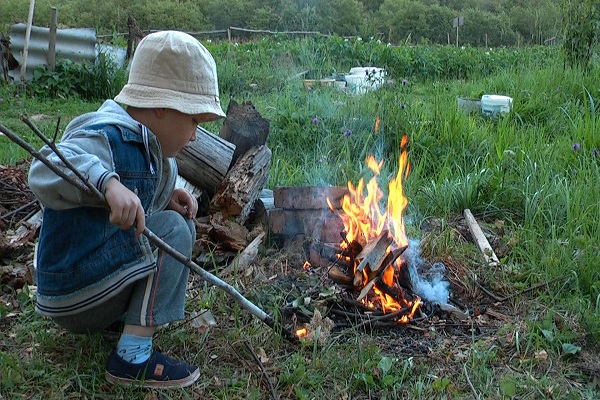 При обнаружении пожаразвоните 01,  по сотовой связи 101 или 112Управление по обеспечению безопасности жизнедеятельности населения города Челябинска  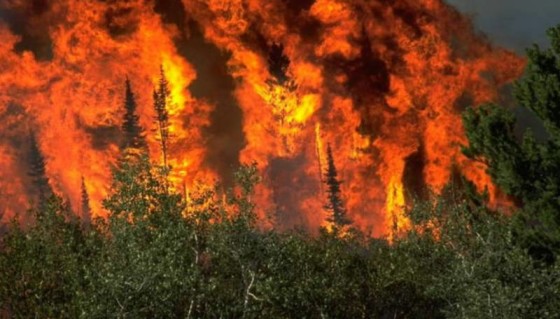 БЕРЕГИТЕ ЛЕС ОТ ПОЖАРОВ!Рекомендациинаселению города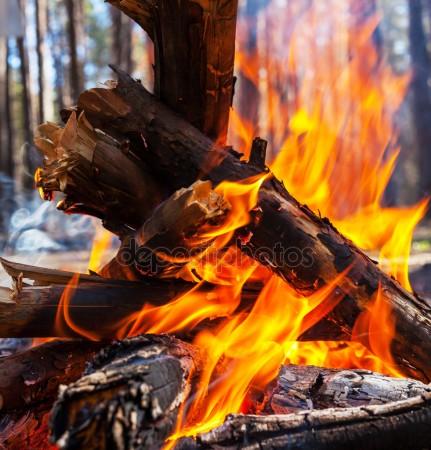 В пожароопасный сезон в лесныхмассивах недопустимо:	- разводить костры в лесах (как хвойных так и лиственных), в местах с сухой травой, лесосеках, торфяниках, под кронами деревьев;- бросать непотушенные спички, окурки;- выжигать траву на лесных полянах, стерню на полях;	- оставлять промасленные или пропитанные горючим веществом обтирочные материалы;- использовать на охоте пыжи излегковоспламеняющихся	или горючих материалов;     - оставлять на освещенной солнцем поляне бутылки или осколки стекла, так как они способны сработать как зажигательные линзы.При нахождении в зоне возникновениялесного пожара, следует помнить:- обнаружив лесной пожар, необходимо немедленно сообщить о нем по телефону 01 (по сотовой связи 101 или 112);-  если пожар только начинает разгораться, необходимо сбить пламя метелкой из веток, затоптать небольшой огонь ногами, забросать землей, не дать ему перекинуться на стволы и кроны деревьев;- нужно предупредить всех находящихся вблизи людей о необходимости выхода из опасной зоны;- выходить из зоны пожара следует перпендикулярно направлению ветра и движению огня, прикрыв органы дыхания влажной тканью.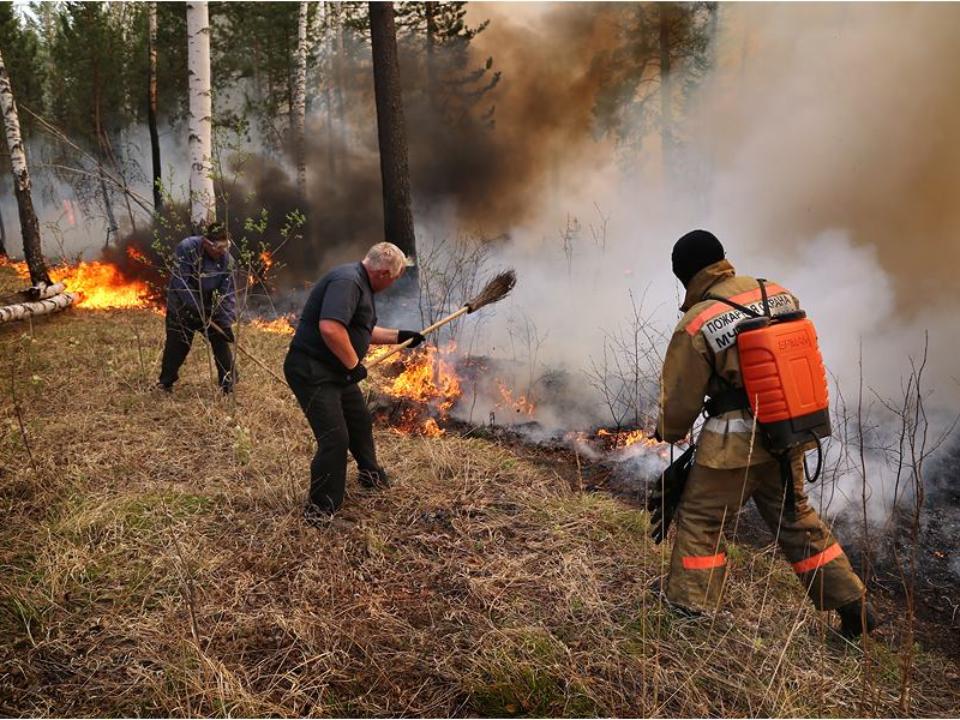 